                    T.C. AYANCIK BELEDİYESİ MECLİS KARARI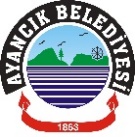 KARAR  - 30 -  İlçemizde TOKİ tarafından yapımı tamamlanan ve yapılmak üzere projelendirilip yer teslimi yapılmış olan Orman İşletmesine ait Fidanlık mevkiinde, vatandaşların kullanımı için gerekli sosyal alanların ve ibadethanelerin yerlerinin, belediyemize ait olan kısımlar da projeye eklenerek ihtiyaç duyulan sosyal donatıların tamamlanmasına karşılık Milli Emlak’tan yine şehir merkezinde belediyemize terk edilecek arsa talep edilmesi için Sinop Valiliği ve Ayancık Kaymakamlığı ile gerekli görüşmelerin ve işlemlerin başlatılması için Başkanlık Makamınca 05.04.2023 tarihinde havale olunan Hakan Aycan Altıntaş, Ferhat ÜNAL,  Muhammet AĞAN ve  Özer YILDIRIM’ a ait işbu teklif gündemin 7.maddesinden sonra görüşülmek üzere gündeme alınması oybirliği ile kabul edildi. Hayrettin KAYA 			Fatma ÜSTÜN   		Hakan Aycan ALTINTAŞBelediye ve Meclis Başkanı        	Katip Üye			Katip Üye                    T.C. AYANCIK BELEDİYESİ MECLİS KARARIKARAR- 31 -     5393 sayılı Belediye  Kan. 33.maddesi gereği gizli oyla yapılan seçim sonucuna göre 2 adet encümen üyeliklerine; Necati SÖNMEZ   		: 8  oy,Mustafa Aybars YAVUZ  : 	: 8 oy alarak seçildiler. Hayrettin KAYA  		Fatma ÜSTÜN  		Hakan Aycan ALTINTAŞ Belediye Başkanı  	            Katip Üye			Katip Üye                    T.C. AYANCIK BELEDİYESİ MECLİS KARARIKARAR- 32-  Belediye meclisi 3 kişilik İmar Komisyonu üyeliğine görev süresi 1 yıl olarak, Cumhuriyet Halk Partisinden İhsan EKMEKÇİ   ve Ramazan YILDIZ,   Adalet ve Kalkınma Partisinden Özer YILDIRIM  oybirliği ile seçildiler.Hayrettin KAYA  		Fatma ÜSTÜN  		Hakan Aycan ALTINTAŞ Belediye Başkanı  	            Katip Üye			Katip Üye                    T.C. AYANCIK BELEDİYESİ MECLİS KARARIKARAR- 33 –  Belediye meclisi 3 kişilik Plan ve Bütçe Komisyonu üyeliğine görev süresi 1 yıl olarak,  Cumhuriyet Halk Partisinden Seyfi ÖZER  ve Fatma ÜSTÜN,  Adalet ve Kalkınma Partisinden  Ferhat ÜNAL  oybirliği ile seçildiler.Hayrettin KAYA  		Fatma ÜSTÜN  		Hakan Aycan ALTINTAŞ Belediye Başkanı  	            Katip Üye			Katip Üye                    T.C. AYANCIK BELEDİYESİ MECLİS KARARIKARAR -34-   Belediye Başkanı Hayrettin KAYA ‘nın  meclise sunmuş olduğu 01.01.2022- 31.12.2022  tarihleri arasını kapsayan “ Ayancık Belediye Başkanlığı  2022  yılı Faaliyet Raporu ”  oybirliği  ile kabul edildi. 	Meclis 1.Başkan vekili Necati SÖNMEZ daha sonra Meclis Başkanlığını Hayrettin KAYA ‘ya  bıraktı.Necati SÖNMEZ  		Fatma ÜSTÜN 		Hakan Aycan ALTINTAŞMeclis 1.  Başkan v.         	Katip Üye	             	Katip Üye                    T.C. AYANCIK BELEDİYESİ MECLİS KARARIKARAR- 35 -  657 sayılı Devlet Memurları Kanununa tabi olarak çalışan Tekniker Muhammet ER hakkında ekli Gerekçe Bilgi yazısında da açıklandığı üzere, 5393 sayılı Belediye Kan. 18/l maddesi ile Belediye ve Bağlı Kuruluşları ile Mahalli İdare Birlikleri Norm Kadro İlke ve Standartlarına Dair Yönetmelik kapsamında hazırlanan (derece Değişikliği) III Sayılı Dolu Kadro Derece Değişiklik Teklif Cetveli   oybirliği ile kabul edildi.Hayrettin KAYA  		Fatma ÜSTÜN  		Hakan Aycan ALTINTAŞ Belediye Başkanı  	            Katip Üye			Katip Üye                    T.C. AYANCIK BELEDİYESİ MECLİS KARARIKARAR -36-   İlçemizde TOKİ tarafından yapımı tamamlanan ve yapılmak üzere projelendirilip yer teslimi yapılmış olan Orman İşletmesine ait Fidanlık mevkiinde, vatandaşların kullanımı için gerekli sosyal alanların ve ibadethanelerin yerlerinin, belediyemize ait olan kısımlar da projeye eklenerek ihtiyaç duyulan sosyal donatıların tamamlanmasına karşılık Milli Emlak’tan yine şehir merkezinde belediyemize terk edilecek arsa talep edilmesi için Sinop Valiliği ve Ayancık Kaymakamlığı ile gerekli görüşmelerin ve işlemlerin başlatılması yani  konunun takibi amacıyla Belediyemiz İmar ve Şehircilik Müdürlüğüne havale edilmesi oybirliği ile kabul edildi. Hayrettin KAYA  		Fatma ÜSTÜN  		Hakan Aycan ALTINTAŞ Belediye Başkanı  	            Katip Üye			Katip ÜyeKarar Tarihi05.04.2023	05.04.2023	Karar No   30Belediye Meclisini Teşkil Edenlerin Adı ve Soyadı BİRLEŞİM: 1OTURUM:1DÖNEM: Nisan 2023Belediye Meclisini Teşkil Edenlerin Adı ve Soyadı BİRLEŞİM: 1OTURUM:1DÖNEM: Nisan 2023 Meclis Başkanı: Hayrettin KAYA        Katip Üyeler :  Fatma ÜSTÜN –  Hakan Aycan ALTINTAŞ  Meclis Başkanı: Hayrettin KAYA        Katip Üyeler :  Fatma ÜSTÜN –  Hakan Aycan ALTINTAŞ  Meclis Başkanı: Hayrettin KAYA        Katip Üyeler :  Fatma ÜSTÜN –  Hakan Aycan ALTINTAŞ Belediye Meclisini Teşkil Edenlerin Adı ve Soyadı BİRLEŞİM: 1OTURUM:1DÖNEM: Nisan 2023Belediye Meclisini Teşkil Edenlerin Adı ve Soyadı BİRLEŞİM: 1OTURUM:1DÖNEM: Nisan 2023OTURUMA KATILANLAR:  Necati SÖNMEZ  - Seyfi ÖZER- Ramazan YILDIZ -  İhsan EKMEKÇİ - Mustafa Aybars YAVUZ-Ferhat ÜNAL - Muhammet AĞAN-  Özer YILDIRIMOTURUMA KATILAMAYANLAR:  - Cihan ÖZKAYA-OTURUMA KATILANLAR:  Necati SÖNMEZ  - Seyfi ÖZER- Ramazan YILDIZ -  İhsan EKMEKÇİ - Mustafa Aybars YAVUZ-Ferhat ÜNAL - Muhammet AĞAN-  Özer YILDIRIMOTURUMA KATILAMAYANLAR:  - Cihan ÖZKAYA-OTURUMA KATILANLAR:  Necati SÖNMEZ  - Seyfi ÖZER- Ramazan YILDIZ -  İhsan EKMEKÇİ - Mustafa Aybars YAVUZ-Ferhat ÜNAL - Muhammet AĞAN-  Özer YILDIRIMOTURUMA KATILAMAYANLAR:  - Cihan ÖZKAYA-Karar Tarihi05.04.2023	05.04.2023	Karar No   31Belediye Meclisini Teşkil Edenlerin Adı ve Soyadı BİRLEŞİM: 1OTURUM:1DÖNEM: Nisan 2023 Belediye Meclisini Teşkil Edenlerin Adı ve Soyadı BİRLEŞİM: 1OTURUM:1DÖNEM: Nisan 2023  Meclis Başkanı: Hayrettin KAYA        Katip Üyeler :  Fatma ÜSTÜN –  Hakan Aycan ALTINTAŞ  Meclis Başkanı: Hayrettin KAYA        Katip Üyeler :  Fatma ÜSTÜN –  Hakan Aycan ALTINTAŞ  Meclis Başkanı: Hayrettin KAYA        Katip Üyeler :  Fatma ÜSTÜN –  Hakan Aycan ALTINTAŞ Belediye Meclisini Teşkil Edenlerin Adı ve Soyadı BİRLEŞİM: 1OTURUM:1DÖNEM: Nisan 2023 Belediye Meclisini Teşkil Edenlerin Adı ve Soyadı BİRLEŞİM: 1OTURUM:1DÖNEM: Nisan 2023 OTURUMA KATILANLAR:  Necati SÖNMEZ  - Seyfi ÖZER- Ramazan YILDIZ -  İhsan EKMEKÇİ - Mustafa Aybars YAVUZ-Ferhat ÜNAL - Muhammet AĞAN-  Özer YILDIRIMOTURUMA KATILAMAYANLAR:  - Cihan ÖZKAYA-OTURUMA KATILANLAR:  Necati SÖNMEZ  - Seyfi ÖZER- Ramazan YILDIZ -  İhsan EKMEKÇİ - Mustafa Aybars YAVUZ-Ferhat ÜNAL - Muhammet AĞAN-  Özer YILDIRIMOTURUMA KATILAMAYANLAR:  - Cihan ÖZKAYA-OTURUMA KATILANLAR:  Necati SÖNMEZ  - Seyfi ÖZER- Ramazan YILDIZ -  İhsan EKMEKÇİ - Mustafa Aybars YAVUZ-Ferhat ÜNAL - Muhammet AĞAN-  Özer YILDIRIMOTURUMA KATILAMAYANLAR:  - Cihan ÖZKAYA-Karar Tarihi05.04.2023	05.04.2023	Karar No   32Belediye Meclisini Teşkil Edenlerin Adı ve Soyadı BİRLEŞİM: 1OTURUM:1DÖNEM: Nisan 2023 Belediye Meclisini Teşkil Edenlerin Adı ve Soyadı BİRLEŞİM: 1OTURUM:1DÖNEM: Nisan 2023  Meclis Başkanı: Hayrettin KAYA        Katip Üyeler :  Fatma ÜSTÜN –  Hakan Aycan ALTINTAŞ  Meclis Başkanı: Hayrettin KAYA        Katip Üyeler :  Fatma ÜSTÜN –  Hakan Aycan ALTINTAŞ  Meclis Başkanı: Hayrettin KAYA        Katip Üyeler :  Fatma ÜSTÜN –  Hakan Aycan ALTINTAŞ Belediye Meclisini Teşkil Edenlerin Adı ve Soyadı BİRLEŞİM: 1OTURUM:1DÖNEM: Nisan 2023 Belediye Meclisini Teşkil Edenlerin Adı ve Soyadı BİRLEŞİM: 1OTURUM:1DÖNEM: Nisan 2023 OTURUMA KATILANLAR:  Necati SÖNMEZ  - Seyfi ÖZER- Ramazan YILDIZ -  İhsan EKMEKÇİ - Mustafa Aybars YAVUZ-Ferhat ÜNAL - Muhammet AĞAN-  Özer YILDIRIMOTURUMA KATILAMAYANLAR:  - Cihan ÖZKAYA-OTURUMA KATILANLAR:  Necati SÖNMEZ  - Seyfi ÖZER- Ramazan YILDIZ -  İhsan EKMEKÇİ - Mustafa Aybars YAVUZ-Ferhat ÜNAL - Muhammet AĞAN-  Özer YILDIRIMOTURUMA KATILAMAYANLAR:  - Cihan ÖZKAYA-OTURUMA KATILANLAR:  Necati SÖNMEZ  - Seyfi ÖZER- Ramazan YILDIZ -  İhsan EKMEKÇİ - Mustafa Aybars YAVUZ-Ferhat ÜNAL - Muhammet AĞAN-  Özer YILDIRIMOTURUMA KATILAMAYANLAR:  - Cihan ÖZKAYA-Karar Tarihi05.04.2023	05.04.2023	Karar No   33Belediye Meclisini Teşkil Edenlerin Adı ve Soyadı BİRLEŞİM: 1OTURUM:1DÖNEM: Nisan 2023 Belediye Meclisini Teşkil Edenlerin Adı ve Soyadı BİRLEŞİM: 1OTURUM:1DÖNEM: Nisan 2023  Meclis Başkanı: Hayrettin KAYA        Katip Üyeler :  Fatma ÜSTÜN –  Hakan Aycan ALTINTAŞ  Meclis Başkanı: Hayrettin KAYA        Katip Üyeler :  Fatma ÜSTÜN –  Hakan Aycan ALTINTAŞ  Meclis Başkanı: Hayrettin KAYA        Katip Üyeler :  Fatma ÜSTÜN –  Hakan Aycan ALTINTAŞ Belediye Meclisini Teşkil Edenlerin Adı ve Soyadı BİRLEŞİM: 1OTURUM:1DÖNEM: Nisan 2023 Belediye Meclisini Teşkil Edenlerin Adı ve Soyadı BİRLEŞİM: 1OTURUM:1DÖNEM: Nisan 2023 OTURUMA KATILANLAR:  Necati SÖNMEZ  - Seyfi ÖZER- Ramazan YILDIZ -  İhsan EKMEKÇİ - Mustafa Aybars YAVUZ-Ferhat ÜNAL - Muhammet AĞAN-  Özer YILDIRIMOTURUMA KATILAMAYANLAR:  - Cihan ÖZKAYA-OTURUMA KATILANLAR:  Necati SÖNMEZ  - Seyfi ÖZER- Ramazan YILDIZ -  İhsan EKMEKÇİ - Mustafa Aybars YAVUZ-Ferhat ÜNAL - Muhammet AĞAN-  Özer YILDIRIMOTURUMA KATILAMAYANLAR:  - Cihan ÖZKAYA-OTURUMA KATILANLAR:  Necati SÖNMEZ  - Seyfi ÖZER- Ramazan YILDIZ -  İhsan EKMEKÇİ - Mustafa Aybars YAVUZ-Ferhat ÜNAL - Muhammet AĞAN-  Özer YILDIRIMOTURUMA KATILAMAYANLAR:  - Cihan ÖZKAYA-Karar Tarihi05.04.2023	05.04.2023	Karar No   34Belediye Meclisini Teşkil Edenlerin Adı ve Soyadı BİRLEŞİM: 1OTURUM:1DÖNEM: Nisan 2023 Belediye Meclisini Teşkil Edenlerin Adı ve Soyadı BİRLEŞİM: 1OTURUM:1DÖNEM: Nisan 2023  Meclis Başkanı: Hayrettin KAYA        Katip Üyeler :  Fatma ÜSTÜN –  Hakan Aycan ALTINTAŞ  Meclis Başkanı: Hayrettin KAYA        Katip Üyeler :  Fatma ÜSTÜN –  Hakan Aycan ALTINTAŞ  Meclis Başkanı: Hayrettin KAYA        Katip Üyeler :  Fatma ÜSTÜN –  Hakan Aycan ALTINTAŞ Belediye Meclisini Teşkil Edenlerin Adı ve Soyadı BİRLEŞİM: 1OTURUM:1DÖNEM: Nisan 2023 Belediye Meclisini Teşkil Edenlerin Adı ve Soyadı BİRLEŞİM: 1OTURUM:1DÖNEM: Nisan 2023 OTURUMA KATILANLAR:  Necati SÖNMEZ  - Seyfi ÖZER- Ramazan YILDIZ -  İhsan EKMEKÇİ - Mustafa Aybars YAVUZ-Ferhat ÜNAL - Muhammet AĞAN-  Özer YILDIRIMOTURUMA KATILAMAYANLAR:  - Cihan ÖZKAYA-OTURUMA KATILANLAR:  Necati SÖNMEZ  - Seyfi ÖZER- Ramazan YILDIZ -  İhsan EKMEKÇİ - Mustafa Aybars YAVUZ-Ferhat ÜNAL - Muhammet AĞAN-  Özer YILDIRIMOTURUMA KATILAMAYANLAR:  - Cihan ÖZKAYA-OTURUMA KATILANLAR:  Necati SÖNMEZ  - Seyfi ÖZER- Ramazan YILDIZ -  İhsan EKMEKÇİ - Mustafa Aybars YAVUZ-Ferhat ÜNAL - Muhammet AĞAN-  Özer YILDIRIMOTURUMA KATILAMAYANLAR:  - Cihan ÖZKAYA-Karar Tarihi05.04.2023	05.04.2023	Karar No   35Belediye Meclisini Teşkil Edenlerin Adı ve Soyadı BİRLEŞİM: 1OTURUM:1DÖNEM: Nisan 2023 Belediye Meclisini Teşkil Edenlerin Adı ve Soyadı BİRLEŞİM: 1OTURUM:1DÖNEM: Nisan 2023  Meclis Başkanı: Hayrettin KAYA        Katip Üyeler :  Fatma ÜSTÜN –  Hakan Aycan ALTINTAŞ  Meclis Başkanı: Hayrettin KAYA        Katip Üyeler :  Fatma ÜSTÜN –  Hakan Aycan ALTINTAŞ  Meclis Başkanı: Hayrettin KAYA        Katip Üyeler :  Fatma ÜSTÜN –  Hakan Aycan ALTINTAŞ Belediye Meclisini Teşkil Edenlerin Adı ve Soyadı BİRLEŞİM: 1OTURUM:1DÖNEM: Nisan 2023 Belediye Meclisini Teşkil Edenlerin Adı ve Soyadı BİRLEŞİM: 1OTURUM:1DÖNEM: Nisan 2023 OTURUMA KATILANLAR:  Necati SÖNMEZ  - Seyfi ÖZER- Ramazan YILDIZ -  İhsan EKMEKÇİ - Mustafa Aybars YAVUZ-Ferhat ÜNAL - Muhammet AĞAN-  Özer YILDIRIMOTURUMA KATILAMAYANLAR:  - Cihan ÖZKAYA-OTURUMA KATILANLAR:  Necati SÖNMEZ  - Seyfi ÖZER- Ramazan YILDIZ -  İhsan EKMEKÇİ - Mustafa Aybars YAVUZ-Ferhat ÜNAL - Muhammet AĞAN-  Özer YILDIRIMOTURUMA KATILAMAYANLAR:  - Cihan ÖZKAYA-OTURUMA KATILANLAR:  Necati SÖNMEZ  - Seyfi ÖZER- Ramazan YILDIZ -  İhsan EKMEKÇİ - Mustafa Aybars YAVUZ-Ferhat ÜNAL - Muhammet AĞAN-  Özer YILDIRIMOTURUMA KATILAMAYANLAR:  - Cihan ÖZKAYA-Karar Tarihi05.04.2023	05.04.2023	Karar No   36Belediye Meclisini Teşkil Edenlerin Adı ve Soyadı BİRLEŞİM: 1OTURUM:1DÖNEM: Nisan 2023 Belediye Meclisini Teşkil Edenlerin Adı ve Soyadı BİRLEŞİM: 1OTURUM:1DÖNEM: Nisan 2023  Meclis Başkanı: Hayrettin KAYA        Katip Üyeler :  Fatma ÜSTÜN –  Hakan Aycan ALTINTAŞ  Meclis Başkanı: Hayrettin KAYA        Katip Üyeler :  Fatma ÜSTÜN –  Hakan Aycan ALTINTAŞ  Meclis Başkanı: Hayrettin KAYA        Katip Üyeler :  Fatma ÜSTÜN –  Hakan Aycan ALTINTAŞ Belediye Meclisini Teşkil Edenlerin Adı ve Soyadı BİRLEŞİM: 1OTURUM:1DÖNEM: Nisan 2023 Belediye Meclisini Teşkil Edenlerin Adı ve Soyadı BİRLEŞİM: 1OTURUM:1DÖNEM: Nisan 2023 OTURUMA KATILANLAR:  Necati SÖNMEZ  - Seyfi ÖZER- Ramazan YILDIZ -  İhsan EKMEKÇİ - Mustafa Aybars YAVUZ-Ferhat ÜNAL - Muhammet AĞAN-  Özer YILDIRIMOTURUMA KATILAMAYANLAR:  - Cihan ÖZKAYA-OTURUMA KATILANLAR:  Necati SÖNMEZ  - Seyfi ÖZER- Ramazan YILDIZ -  İhsan EKMEKÇİ - Mustafa Aybars YAVUZ-Ferhat ÜNAL - Muhammet AĞAN-  Özer YILDIRIMOTURUMA KATILAMAYANLAR:  - Cihan ÖZKAYA-OTURUMA KATILANLAR:  Necati SÖNMEZ  - Seyfi ÖZER- Ramazan YILDIZ -  İhsan EKMEKÇİ - Mustafa Aybars YAVUZ-Ferhat ÜNAL - Muhammet AĞAN-  Özer YILDIRIMOTURUMA KATILAMAYANLAR:  - Cihan ÖZKAYA-